Author's Name and Surname 1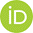 Author's Name and Surname 2Author's Name and Surname 3AbstractWrite the summary of your work here in accordance with the rules specified in the writing rules. The abstract should be written in 9-point size, single line spacing, without entering, justified, and in 150-200 word range, (you can choose the abstract part from the Styles section). Write the summary of your work here in accordance with the rules specified in the writing rules. The abstract should be written in 9-point size, single line spacing, without entering, justified, and in 150-200 word range, (you can choose the abstract part from the Styles section). Write the summary of your work here in accordance with the rules specified in the writing rules. The abstract should be written in 9-point size, single line spacing, without entering, justified, and in 150-200 word range, (you can choose the abstract part from the Styles section). Write the summary of your work here in accordance with the rules specified in the writing rules. The abstract should be written in 9-point size, single line spacing, without entering, justified, and in 150-200 word range, (you can choose the abstract part from the Styles section). Write the summary of your work here in accordance with the rules specified in the writing rules. The abstract should be written in 9-point size, single line spacing, without entering, justified, and in 150-200 word range, (you can choose the abstract part from the Styles section).Key Words: The number of keywords should be between 5 and 7 and should be written in lowercase letters.Yazar Adı Soyadı 1Yazar Adı Soyadı 2Yazar Adı Soyadı 3ÖzÇalışmanızın özetini yazım kılavuzunda belirtilen kurallara uygun olarak buraya yazınız. Öz, 9 punto büyüklüğünde, tek satır aralığında, girinti olmaksızın, iki yana yaslı ve 150-200 sözcük aralığında yazılmalıdır (Stiller kısmından Öz kısmını seçebilirsiniz). Çalışmanızın özetini yazım kılavuzunda belirtilen kurallara uygun olarak buraya yazınız. Öz, 9 punto büyüklüğünde, tek satır aralığında, girinti olmaksızın, iki yana yaslı ve 150-200 sözcük aralığında yazılmalıdır (Stiller kısmından Öz kısmını seçebilirsiniz). Çalışmanızın özetini yazım kılavuzunda belirtilen kurallara uygun olarak buraya yazınız. Öz, 9 punto büyüklüğünde, tek satır aralığında, girinti olmaksızın, iki yana yaslı ve 150-200 sözcük aralığında yazılmalıdır (Stiller kısmından Öz kısmını seçebilirsiniz). Çalışmanızın özetini yazım kılavuzunda belirtilen kurallara uygun olarak buraya yazınız. Öz, 9 punto büyüklüğünde, tek satır aralığında, girinti olmaksızın, iki yana yaslı ve 150-200 sözcük aralığında yazılmalıdır (Stiller kısmından Öz kısmını seçebilirsiniz). Çalışmanızın özetini yazım kılavuzunda belirtilen kurallara uygun olarak buraya yazınız. Öz, 9 punto büyüklüğünde, tek satır aralığında, girinti olmaksızın, iki yana yaslı ve 150-200 sözcük aralığında yazılmalıdır (Stiller kısmından Öz kısmını seçebilirsiniz). Çalışmanızın özetini yazım kılavuzunda belirtilen kurallara uygun olarak buraya yazınız. Anahtar sözcükler: Anahtar sözcüklerin sayısı 5 ile 7 arasında olmalı ve küçük harflerle yazılmalıdır.Introduction (Section Title)Write the introduction part of your work within the framework of the rules specified in the writing rules, in "Calibri" font, 10 pt. Size, "single" line spacing, without first line indent and 6 nk space after paragraph (or simply use "Normal" style in the styles section).Subheading (Use Level 1 Heading Style)Subheadings in the study should be written in accordance with the title features specified in the spelling guide. To create a Level 1 Subheading, you can use the Level 1 Heading style in the "Styles" section of the article template.Subheading (use level 2 heading style)Subheadings in the study should be written in accordance with the title features specified in the spelling guide. To create a Level 2 Subheading, you can use the Level 2 Heading style in the "Styles" section of the article template.Subheading (use level 3 heading style)Subheadings in the study should be written in accordance with the title features specified in the spelling guide. To create a Level 3 Subheading, you can use the Level 3 Heading style in the "Styles" section of the article template. Be careful not to use a lower level header.MethodWrite the methodology of research type and pattern, research model, universe-sampling of the research depending on the research type, research data, data collection tool, data analysis, validity, and reliability of the data of your study under this section.FindingsYou can write the findings you obtained within the scope of your study in this section by considering the rules stated in the spelling guide.Table 1. Sample Table Header**p< 0.01Leave one blank space after the table. Table number and title should be 10 pt. In addition, centered as shown above, and information in the table should be 9 pt. The information in the first line of the table should be written in bold, the others should be normal. Vertical lines should not be used in the table; horizontal lines should be used as few as possible.While writing the values obtained as a result of the analysis, two digits should be used in decimal numbers, but the decimal value of the significance level (p) should be given as three digits. A period, not a comma, should be used when writing decimals.Turkish representation of percentage expressions: %10; The English representation should be 10%.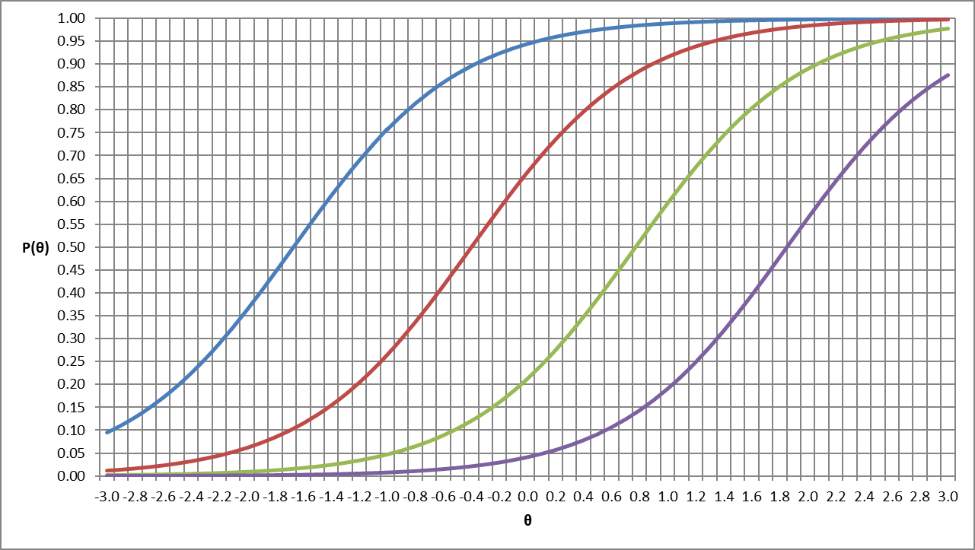 Figure 1. Write the title of the figure here.Discussion and ConclusionYou need to explain and discuss the findings of your study in the context of your hypotheses (goals) and related literature. You are also expected to report the results of these discussions. In addition, based on the results, you are expected to make suggestions to practitioners and researchers. You can write all this information here.ReferencesYou can create a list of the sources you use in your work here, consistent with the sources you use in the text. While creating this list, you can use the sample notations given in the spelling guide for resource types.Write the Title of Your Study Here Without Changing the Formatting Here, and Not Exceeding Twelve Words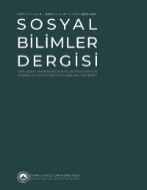 Article TypeApplication DateAcceptance DateDOI10.47140/kusbder.XXXXXXÇalışmanızın Başlığını Buradaki Biçimlendirmeyi Bozmadan ve On İki Sözcüğü Geçmeyecek Şekilde Buraya YazınızMakale TürüBaşvuru TarihiKabul TarihiDOI10.47140/kusbder.XXXXXXAaaa BbbbAaaaAaaaAaaaaAaaaaAaaaAaaaBbbb10,000,000,000,000,00Bbbb20,000,000,000,000,00Bbbbb10,000,000,000,000,00Bbbbb20,000,000,000,000,00Bbbb10,000,000,000,000,00Ethical Statement Information of the ArticleEthical Statement Information of the ArticleConflict of Interest StatementAuthor ContributionsEthics Committee Certificate Of Approval